
« Backความรู้ทางสุขภาพจิตเด็กและวัยรุ่นวิธีแก้ปัญหาถ้าคนใกล้ชิดติดยาเสพติด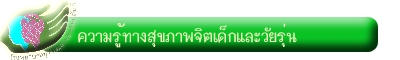 ถ้าคนใกล้ชิดคุณติดเฮโรอีน คุณสามารถช่วยเหลือเขาได้ค่ะ แต่ก่อนอื่นคุณควรทำใจให้ยอมรับในเหตุการณ์ที่เกิดขึ้นเสียก่อน ไม่ซ้ำเติม พยายามเข้าใจและให้ความสนใจอีกฝ่ายมากขึ้นแล้วพยายามชักจูงให้เลิกใช้ยาเสพติดด้วยการให้กำลังใจบอกถึงความเป็นห่วงที่คุณมีต่อเขา หรือนำไปรับการบำบัดในสถานบำบัดรักษายาเสพติด ในช่วงนี้ก็ให้คุณคอยดูแลทุกข์สุขจัดหาอาหารบำรุงร่างกายให้
และหลังจากที่รักษาหายแล้ว ก็อย่าได้ละเลยการดูแลเอาใจใส่ต่อไปนะคะโดยเฉพาะในเรื่องของอาหารการกิน ควรเป็นสิ่งที่มีประโยชน์บำรุงสุขภาพ ให้ความใกล้ชิด หางานให้ทำ หรือชักชวนทำกิจกรรมที่เป็นประโยชน์เพื่อไม่ให้มีเวลาว่างมากเกินไป เช่น ทำกิจกรรมทางศาสนาอย่างทำบุญ ฝึกสมาธิ อ่านหนังสือธรรมะ จูงใจให้มีการออกกำลังกายอย่างสม่ำเสมอ หรือชวนไปพักผ่อนหย่อนใจบ้าง เพื่อเป็นการป้องกันมิให้กลับไปใช้ยาเสพติดอีก
วิธีปฏิบัติเมื่อคนใกล้ชิดติดสุรา
คุณกำลังกลุ้มใจที่คนใกล้ชิดของคุณติดสุราอยู่หรือเปล่าคะ
คุณคงหนักใจกับพฤติกรรมในเวลาเมาจนไร้สติของเขาใช่ไหมคะ แล้วก็วิตกกังวลด้วยว่า ในอนาคตเขาคงจะต้องเจ็บป่วยด้วยโรคร้ายแรงต่างๆ เช่น มะเร็ง ตับ โรงตับแข็ง เป็นต้น ทำให้ต้องทนทุกข์ทรมานและอายุสั้นด้วย
ถ้าคุณอยากให้คนใกล้ชิดเลิกเหล้า กรมสุขภาพจิตมีคำแนะนำดังนี้ค่ะ
หากคุณว่ากล่าว ตักเตือน ตำหนิติเตียน เขามาโดยตลอด แต่เขาก็ยังไม่เลิก ก็ให้คุณเปลี่ยนท่าทีใหม่เป็นการพยายามทำความเข้าใจ ความรู้สึกของเขาพยายามเข้าใจว่าทำไมเขาจึงต้องดื่มเหล้า เขาจะได้มีความรู้สึกคุณเป็นพวกเดียวกับเขา ไม่ใช้เป็นศัตรูหรือเป็นคนละพวกกันอย่างที่แล้วๆ มา
เมื่อเขาเริ่มไว้วางใจคุณมากขึ้น ก็ให้คุณพยายามหว่านล้อมพูดกับเขาดีๆ ให้เหตุผลว่าคุณรักและเป็นห่วงเขา ถ้าเขาเลิกเหล้าได้จะเป็นผลดีทั้งต่อตัวเขาเองและครอบครัวด้วย
เมื่อเขามีความคิดจะเลิกเหล้า คุณตัองรับพาเขาไปพบแพทย์ทันทีก่อนที่เขาจะเปลี่ยนใจและคอยเป็นกำลังใจ คอยดูแลเขาให้ผ่านช่วงแรกของความทรมานไปให้ได้ คุณต้องอยู่เคียงข้างเขาเสมอ
นอกจากนี้ ควรหากิจกรรมที่เพลิดเพลินให้เขาทำ ทดแทนในช่วงเวลาที่เขาเคยดื่มเหล้าด้วย เขาจะได้ลดอาการทุรนทุรายลง
หากเขาตั้งใจจริง และคุณก็พร้อมที่จะสนับสนุนเขาอย่างเต็มที่ โอกาสที่จะเลิกเหล้าได้ก็มีมากเกือบร้อยเปอร์เซ็นต์แล้วค่ะวิธีเลิกบุหรี่ 
วิธีช่วยเหลือเมื่อคนใกล้ชิติดบุหรี่ 
วิธีช่วยเหลือเมื่อคนใกล้ชิดติดยาอี ยาเลิฟ ยาเค 
วิธีช่วยเหลือเมื่อคนใกล้ชิดติดสารระเหย 
วิธีสอนให้เด็กระวังตัวจากภัยสังคม 
ความภาคภูมิใจในตนเอง 
ความรัก - ความผูกพัน 
ของรักของหวง 
เข้าใจเจ้าตัวยุ่ง 
ความต้องการทางด้านจิตใจของเด็ก 
วิธีปฏิเสธเมื่อเพื่อนชวนไปเสพยา 
ยาเสพติดช่วยเพิ่มหรือลดสมรรถภาพทางเพศ 
ยาเสพติดดับทุกข์ได้จริงหรือ 
หากลูกรักทำร้ายผู้อื่นจะทำอย่างไร 
วิธีสังเกตคนติดยา 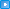 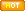 10 เคล็ดลับ เลิกบุหรี่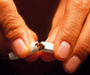 10 เคล็ดลับ เลิกบุหรี่ 

      เคล็ดลับต่อไปนี้ คือ การปฏิบัติอย่างง่ายๆ ที่คุณสามารถนำไปใช้ได้ 10 เคล็ดลับ เลิกบุหรี่ 3 หา 7 ไม่

1. หาที่ปรึกษา 
      พยายามขอคำปรึกษาจากคนที่คุณรู้จักที่สามารถเลิกสูบบุหรี่ได้สำเร็จมาแล้ว หรือโทรศัพท์ ขอคำแนะนำในการเลิกบุหรี่ได้ที่ โทร.1600

2. หากำลังใจ 
     คุณควรบอกให้คนใกล้ชิดทราบถึงความตั้งใจที่จะเลิกบุหรี่ เพราะกำลังใจจากคนรอบข้างจะช่วยให้คุณมีความพยายามที่จะเลิกสูบบุหรี่ได้

3. หาเป้าหมาย
     คุณควรวางแผนการปฏิบัติตัว โดยกำหนดวันที่จะลงมือเลิกสูบบุหรี่ อาจจะเลือกวันสำคัญต่างๆ ของครอบครัว เช่น วันเกิดตัวเองหรือของลูก วันครบรอบแต่งงาน แต่ทั้งนี้ไม่ควรกำหนดวันที่ห่างไกลเกินไป

4. ไม่รอช้า
     คุณควรเตรียมตัวให้พร้อม ด้วยการทิ้งอุปกรณ์ที่เกี่ยวข้องกับบุหรี่ให้หมด เตรียมผลไม้รสเปรี้ยวหรือของขบเคี้ยว เพื่อช่วยลดความอยาก รวมทั้งเปลี่ยนกิจกรรมที่คุณมักทำร่วมกับการสูบบุหรี่

5. ไม่หวั่นไหว
      เมื่อถึงวันลงมือ ควรตื่นนอนด้วยความสดชื่น บอกตัวเองว่าคุณกำลังทำสิ่งที่ดีที่สุดให้กับตนเองและคนใกล้ชิด ทบทวนถึงเหตุผลที่ทำให้คุณตัดสินใจเลิกบุหรี่ ปรับเปลี่ยนอิริยาบถ ใกล้ชิดกับคนที่ไม่สูบบุหรี่

6. ไม่กระตุ้น
     ในระหว่างนี้ขอให้คุณหลีกเลี่ยงกิจกรรมที่จะทำให้คุณอยากสูบบุหรี่ เช่น ถ้าเคยดื่มกาแฟ หรือเครื่องดื่มที่มีแอลกอฮอล์

7. ไม่หมกมุ่น 
     เมื่อรู้สึกเครียด ให้หยุดพักสมองสักครู่ คลายความเครียด โดยการพูดคุยกับคนอื่นๆ หรือหาหนังสือขำขันมาไว้อ่านบ้างก็ได้ ระลึกถึงเสมอว่า มีคนไม่สูบบุหรี่อีกมากที่คลายเครียดได้โดยไม่ต้องสูบบุหรี่

8. ไม่นิ่งเฉย
     ควรจัดเวลาออกกำลังกายบ้างอย่างน้อยวันละ 15-20 นาที เพราะนอกจากจะเป็นการควบคุมน้ำหนัก ยังช่วยให้สมองปลอดโปร่ง เพิ่มประสิทธิภาพของหัวใจและปอด

9. ไม่ท้าทาย
     อย่าคิดว่ากลับไปลองสูบบ้างเป็นครั้งคราวคงไม่เป็นไร เพราะการลองสูบบุหรี่เพียงมวนเดียวอาจหมายถึงการหวนคืนไปสูความเคยชินเก่าๆ อีก คุณมาไกลมากแล้ว

10 ไม่ท้อแท้
     หากต้องหันกลับไปสูบอีก ไม่ได้หมายถึงคุณเป็นคนล้มเหลว อย่างน้อยคุณก็ได้เรียนรู้ที่จะปรับปรุงตัวเอง ในคราวต่อไป ขอเพียงพยายามต่อไปที่จะเตรียมตัวต่อสู้อีกจนหยุดบุหรี่ให้ได้